ÖZET	iÖNSÖZ	iiİÇİNDEKİLER	iiiiiÇİZELGELER DİZİNİ	iivŞEKİLLER DİZİNİ	v1.	GİRİŞ	12.	TEMEL TANIM VE KAVRAMLAR	22.1.	İkinci Bölüm İkinci Derece Başlık	22.2.	İkinci Bölüm İkinci Derece Başlık	23.	ANA SONUÇLAR VE UYGULAMALAR	43.1.	Üçüncü Bölüm İkinci Derece Başlık	43.1.1.	Üçüncü Bölüm Üçüncü Derece Başlık	54.	TARTIŞMA VE SONUÇ	7KAYNAKLAR	9ÇİZELGELER DİZİNİÇizelge                                                                                                                       SayfaÇizelge 3.1 İlişki matrisi	6ŞEKİLLER DİZİNİŞekil                                                                                                                           SayfaŞekil 2.1 Basit graf	2Şekil 2.2 Çoklu graf	2Şekil 2.3.   bir graf ve ,   nin indirgenmiş alt grafı………………………………3GİRİŞBu bölümde bitirme tezi hakkında genel bilgiler verilebilir. Bitirme tezinin matematiğin hangi alt dalı ile ilişkili olduğu, bitirme tezi kapsamında yapılan çalışmanın veya araştırmanın literatüre katkısından, öğrenciye katkısından bahsedilebilir. Bu bitirme tezi kapsamında yapılan araştırmanın konusu ile ilgili kısa bir literatür taraması verilebilir.Bu bölüm bir veya iki sayfa şeklinde verilebilir. TEMEL TANIM VE KAVRAMLARBu bölümde verilecek olan bilgilerden kısaca bahsedilebilir. Bu bölümde verilen bilgilere daha detaylı olarak (Chartrand ve Lesniak, 2005), (Cohen, 1989) ve (Gross ve Yellen, 2004) kaynaklarından ulaşılabilmektedir.İkinci Bölüm İkinci Derece BaşlıkÖrnek paragraftır. Köşeler ve bu köşeleri birbirine bağlayan bağlantılardan oluşan ağ yapısına graf denir. Bu bağlantılara ise kenar adı verilir. Bir  grafının köşelerinin kümesi   ve kenarlarının kümesi olmak üzere  gösterimi, köşeleri kümesinin elemanları, kenarları ise  kümesinin elemanları olan grafı ifade eder. Bazı durumlarda kolaylık sağlaması bakımından,gösterimi yerine   notasyonu kullanılacaktır (Chartrand ve Lesniak, 2005;  Cohen, 1989; Topkaya, 2016).Tanım 2.1.1.  Bir grafta iki köşe arasında birden fazla kenar varsa ya da bir köşeden çıkıp tekrar aynı köşeye gelen bir kenar (tek çevre) varsa bu grafa çoklu graf (multigraph) denir. Birden fazla kenar ve tek çevre yok ise grafa basit graf denir.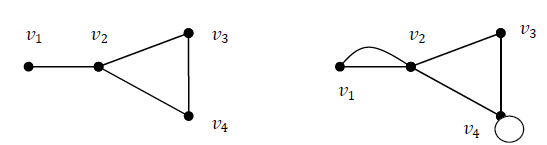               Şekil 2.1. Basit graf                                         Şekil 2.2. Çoklu grafTanım 2.1.2. Bir köşeden farklı bir köşeye varışta kullanılan her köşe bir kez kullanılıyorsa bu yürüyüşe yol denir.   köşeli bir yolda kenar sayısı   dir. Bir köşeden farklı bir köşeye varışta kullanılan kenar sayısına yolun uzunluğu  denir.İkinci Bölüm İkinci Derece BaşlıkÖrnek paragraftır. Tanım 2.2.1. (Gross ve Yellen, 2004)  Bir  basit grafının içerdiği en kısa uzunluklu devrin uzunluğuna grafın girth i denir ve girth() ile gösterilir. Eğer graf hiçbir devir içermiyorsa girthi sonsuzdur denir. Tanım 2.2.2. (Gross ve Yellen, 2004) Bir   köşesinin komşu olduğu köşelerin sayısına o köşenin derecesi denir ve  ile gösterilir. Ayrıca, derecelerin en büyük olanına maksimum derece, derecelerin en küçük olanına da minimum derece denir ve sırasıyla  ve   ile gösterilirler. Teorem 2.2.3. (Haynes ve diğerleri, 1998) Bir  grafının yarıçapının 1 olması için gerek ve yeter koşul  grafının diğer bütün köşelere komşu bir köşe içermesidir.Tanım 2.2.4 (Lovász, 1972) grafının her H indirgenmiş alt grafı için klik sayısı ve kromatik sayısı eşit;  ise G grafına mükemmel (perfect) graf denir.Şekil 2.3. de verilen   grafının indüklenmiş alt grafı için   ve dir. Yani  olduğundan,   grafı mükemmeldir denir (Akgüneş, 2013).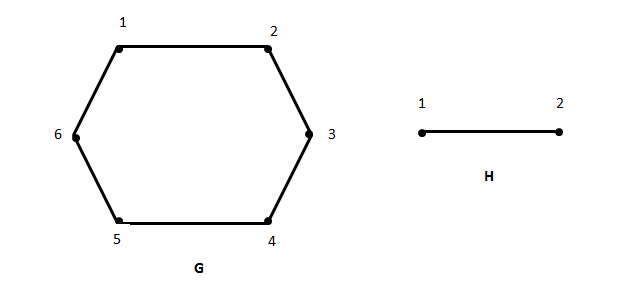                     Şekil 2.3.   bir graf ve ,   nin indirgenmiş alt grafıANA SONUÇLAR VE UYGULAMALARÖrnek paragraftır. Çapraz çarpım yapısı -cebirleri, Lie cebirleri ve grup teorisi gibi cebirin birçok alanında çalışılmaktadır. Bu çarpım, grup temsil teorisi ve topoloji gibi matematiğin diğer alanlarında da önemli uygulamalara sahiptir. Bu çarpım ve türevlerinin grup teorisi ile ilgili sonuçları (Çetinalp, 2016; Çetinalp ve Karpuz, 2018; Karpuz ve Çetinalp, 2018) çalışmalarında bulunabilir.Tezin bu bölümünde, çapraz çarpım yapısı Kombinatoryal Grup Teorisi açısından incelenmiştir ve bu çarpım yapısının tanımı ve sunuşu kullanılarak bu çarpım grubu için yeni bir graf tanımlanmıştır. Tanımlanan bu yeni grafın çap, girth, maksimum ve minimum dereceleri, klik sayısı, kromatik numarası, düzensizlik indeksi ve baskınlık sayısı incelenmiştir.Üçüncü Bölüm İkinci Derece BaşlıkÖrnek paragraftır.  mertebeli  ve  mertebeli  devirli grupların sunuşları sırasıyla,  ve  şeklinde verilsin. 3.8.1 Teoremde verilen ve Agore tarafından 2010 yılında literatüre kazandırılan  tipindeki sonlu devirli iki grubun çapraz çarpımının                                                       (3.1)biçimindeki sunuşunu dikkate alalım. Burada dir. (3.1) eşitliği kullanılarak aşağıdaki sonuç elde edilir.Teorem 3.1.1. grafının maksimum ve minimum derecesi sırasıylaolarak bulunur.İspat: grafının köşe kümesi açık bir şekilde; elemanlarından oluşmaktadır. Dolayısıyla  olur ve bu sayı grubun eleman sayısına eşittir.Üçüncü Bölüm Üçüncü Derece Başlıkİlişki matrisi  boyutlu bir matris olup grafın köşelerin kenarlar arasındaki ilişkileri kapsar. İlişki matrisinde sütunlar kenarları, satırlar ise köşeleri temsil ederler. Eğer bir kenar bir köşeye bağlıysa matriste ikisinin kesiştiği köşelerin değerine   verilir. Bir  grafında  değerleri  köşelerinin derecesi olmak üzere, grafının köşe derecelerinin köşegen matrisişeklinde bir matristir. grafı; köşelerinin kümesi   olan  köşeli bir graf olsun. Bu grafının komşuluk matrisi   tipinde simetrik bir matristir.  grafının komşuluk matrisi olmak üzere bu matrisşeklinde tanımlanır.Şekil 2.3 için ilişki matrisi aşağıda çizelge ile verilmiştir.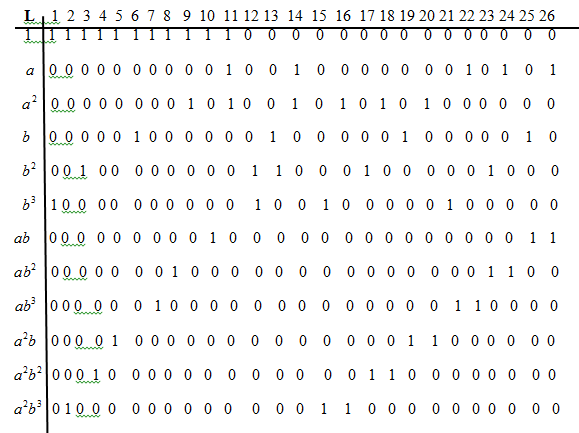 Çizelge 3.1. İlişki matrisiTARTIŞMA VE SONUÇÖrnek paragraftır. Bu bitirme tezinde, cebirde ve matematiğin birçok alanında önemli bir çalışma yelpazesi oluşturan çapraz çarpım yapısı çalışılmıştır ve bu çarpımın yeni bir grafı tanımlanmıştır. 2. ve 3. bölümlerde çapraz çarpım grubunun indirgenmesi olan direkt ve yarı-direkt çarpım grupları üzerinde tanımlanan yeni graf kullanılarak örnekleri verilmiştir. Son olarak ise grafların matrislerde gösterimi ve izomorf graflar hakkında bilgi verilmiştir. Bölümlerde elde edilen sonuçlar birkaç cümle ile özetlenebilir.Bu tez kapsamında çalışılan konu ile ilgili önemli sonuçlardan bahsedilebilir.KAYNAKLARChartrand, G. ve Lesniak L., (2005) Graphs    and   Digraphs,   Chapman   and   Hall,               California.    Cohen,  D. E., (1989) Combinatorial Group Theory: Topological Approach. Cambridge  University Press.Çetinalp, E. K., (2016). Bazı Grup ve Monoid Yapıları için Karar Verme Problemleri ve Büyüme Serileri. Yüksek Lisans Tezi, Karamanoğlu Mehmetbey Üniversitesi Fen Bilimleri Enstitüsü, Karaman.Çetinalp, E. K. ve Karpuz, E. G., (2018) Iterated Crossed Product of Cyclic Groups, Bulletin of the Iranian Mathematical Society, 44(6) (2018), 1493-1508.Gross, J. L. ve Yellen, J..(2004) Handbook of Graph Theory, CRC Press.Haynes, T. W., Hedetniemi, S. T., Slater P. JB., (1998) Fundamentals of Domination in  Graphs, Vol. 208, CRC Press.Karpuz, E. G. ve Çetinalp, E. K., (2018) Growth Serios of Crossed and Two-SidedCrossed Products of Cyclic Groups, Mathematica Slovaca, 68(3), 537-548Lovasz, L., (1972) Normal Hypergraphs and the Weak Perfect Graph Conjecture,                  Discrete Math. 2, 253-267.Topkaya, S., (2016) Gruplar Üzerinde Özel Graflar. Yüksek Lisans Tezi, Selçuk                  Üniversitesi, Fen Bilimleri Enstitüsü, Konya.  